§2801-B.  Application of chapter; exemption1.  Training and policy exemption.  The training standards of this chapter and the requirements of section 2803‑B do not apply to a person defined by this chapter as a law enforcement officer who is:A.  An employee of the Department of Corrections with a duty to perform probation functions or who is an adult probation supervisor as defined in Title 17‑A, section 2, subsection 3‑C or an investigative officer or other employee of the Department of Corrections authorized to exercise law enforcement powers as described in Title 34‑A, section 3011;  [PL 2013, c. 588, Pt. A, §33 (RPR).]B.  An agent or a representative of the Department of Agriculture, Conservation and Forestry, Bureau of Parks and Lands whose law enforcement powers are limited to those specified in Title 12, section 1806;  [PL 2001, c. 710, §11 (RPR); PL 2001, c. 710, §12 (AFF); PL 2011, c. 657, Pt. W, §§5, 7 (REV); PL 2013, c. 405, Pt. A, §24 (REV).]C.  The state supervisor of the forest protection unit of the Bureau of Forestry within the Department of Agriculture, Conservation and Forestry or a forest ranger appointed under Title 12, section 8901;  [PL 2017, c. 456, §2 (AMD).]D.    [PL 1989, c. 936, §3 (RP).]E.  A harbor master;  [PL 2001, c. 710, §11 (RPR); PL 2001, c. 710, §12 (AFF).]F.  A municipal shellfish conservation warden;  [PL 2001, c. 710, §11 (RPR); PL 2001, c. 710, §12 (AFF).]G.  A police officer appointed by the Commissioner of Public Safety pursuant to section 2908;  [PL 2013, c. 147, §6 (AMD).]H.  The State Fire Marshal or Assistant State Fire Marshal;  [PL 2009, c. 317, Pt. D, §1 (AMD).]I.    [PL 2003, c. 688, Pt. A, §26 (RP).]J.  A judicial marshal;  [PL 2013, c. 147, §6 (AMD).]K.  A contract officer appointed by the Commissioner of Public Safety pursuant to Title 28‑A, section 82‑A; or  [RR 2005, c. 1, §9 (COR).]K.  (REALLOCATED TO T. 25, §2801-B, sub-§1, ¶L)   [RR 2005, c. 1, §10 (RAL); PL 2005, c. 331, §6 (NEW).]L.  (REALLOCATED FROM T. 25, §2801-B, sub-§1, ¶K) A transport officer.  [RR 2005, c. 1, §10 (RAL).]This exemption does not include certification training requirements set out in this chapter that are specific to the positions identified in this subsection or, in the case of an investigative officer as described in Title 34‑A, section 3011, training requirements set out in this chapter other than those of section 2803‑B.[PL 2017, c. 456, §2 (AMD).]2.  Education, training and certification training required.  A law enforcement officer listed in subsection 1 must possess a current and valid certificate issued by the board prior to carrying out any law enforcement duties.  The directors of the state agencies listed in subsection 1 shall provide adequate education and training for all law enforcement officers within their jurisdiction annually and provide documentation to the board by December 31st of each year.  The board shall advise the directors concerning appropriate and adequate training.[PL 2013, c. 147, §6 (AMD).]SECTION HISTORYPL 1989, c. 521, §§2,17 (NEW). PL 1989, c. 936, §§2,3 (AMD). PL 1995, c. 502, §E30 (AMD). PL 1997, c. 464, §5 (AMD). PL 1997, c. 678, §21 (AMD). PL 1999, c. 682, §§2-4 (AMD). PL 2001, c. 472, §§1,2 (AMD). PL 2001, c. 559, §KK1 (AMD). PL 2001, c. 604, §21 (AMD). PL 2001, c. 697, §B1 (AMD). PL 2001, c. 710, §11 (AMD). PL 2001, c. 710, §12 (AFF). PL 2003, c. 400, §§3,4 (AMD). PL 2003, c. 688, §§A25,26 (AMD). RR 2005, c. 1, §§8-10 (COR). PL 2005, c. 139, §§1-3 (AMD). PL 2005, c. 331, §6 (AMD). PL 2005, c. 519, §XXX3 (AMD). PL 2009, c. 142, §10 (AMD). PL 2009, c. 317, Pt. D, §1 (AMD). PL 2011, c. 657, Pt. W, §§5, 7 (REV). PL 2013, c. 133, §19 (AMD). PL 2013, c. 147, §6 (AMD). PL 2013, c. 405, Pt. A, §§23, 24 (REV). PL 2013, c. 588, Pt. A, §33 (AMD). PL 2015, c. 267, Pt. CC, §1 (AMD). PL 2017, c. 456, §2 (AMD). The State of Maine claims a copyright in its codified statutes. If you intend to republish this material, we require that you include the following disclaimer in your publication:All copyrights and other rights to statutory text are reserved by the State of Maine. The text included in this publication reflects changes made through the First Regular and First Special Session of the 131st Maine Legislature and is current through November 1. 2023
                    . The text is subject to change without notice. It is a version that has not been officially certified by the Secretary of State. Refer to the Maine Revised Statutes Annotated and supplements for certified text.
                The Office of the Revisor of Statutes also requests that you send us one copy of any statutory publication you may produce. Our goal is not to restrict publishing activity, but to keep track of who is publishing what, to identify any needless duplication and to preserve the State's copyright rights.PLEASE NOTE: The Revisor's Office cannot perform research for or provide legal advice or interpretation of Maine law to the public. If you need legal assistance, please contact a qualified attorney.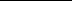 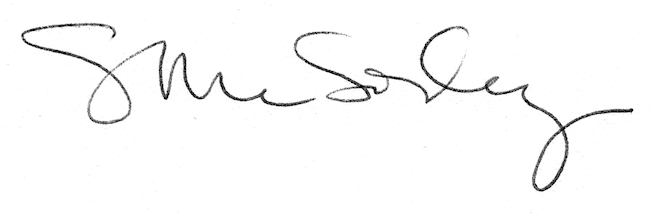 